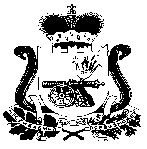 АДМИНИСТРАЦИЯ ПЕЧЕРСКОГО СЕЛЬСКОГО ПОСЕЛЕНИЯСМОЛЕНСКОГО РАЙОНА СМОЛЕНСКОЙ ОБЛАСТИПОСТАНОВЛЕНИЕот «08»  июня   2017 г.                                                                           № 90О внесении изменений в Региональную программу капитального ремонта общего имущества в многоквартирных домах, расположенных на территории муниципального образования Печерского сельского поселения Смоленского района Смоленской области на 2013-2043 годы»В целях обеспечения своевременного проведения капитального ремонта общего имущества в многоквартирных домах, стимулирования самоорганизации собственников помещений в многоквартирных домах, в соответствии с Постановлением Администрации Смоленской области от 28.04.2017г № 282,   Уставом Печерского  сельского поселения Смоленского района Смоленской области АДМИНИСТРАЦИЯ ПЕЧЕРСКОГО СЕЛЬСКОГО ПОСЕЛЕНИЯ СМОЛЕНСКОГО РАЙОНА СМОЛЕНСКОЙ ОБЛАСТИ  ПОСТАНОВЛЯЕТ:  Внести в Региональную программу капитального ремонта общего имущества в многоквартирных домах, расположенных на территории  муниципального образования Печерского сельского поселения Смоленского района Смоленской области на 2013-2043 годы» изменения, изложив ее в новой редакции (Приложение №1).Разместить данное постановление  на официальном сайте администрации  в сети Интернет http://pechersk.smol-ray.ru.Настоящее постановление вступает в силу с момента подписания.Глава муниципального образования                                                        Печерского сельского поселения Смоленского района Смоленской области                                  Ю.Н. Янченко